Sine and Cosine Parent Functions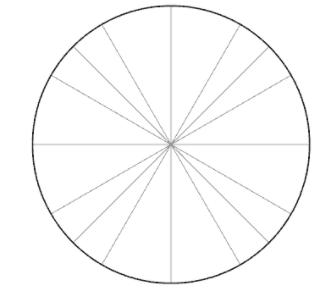 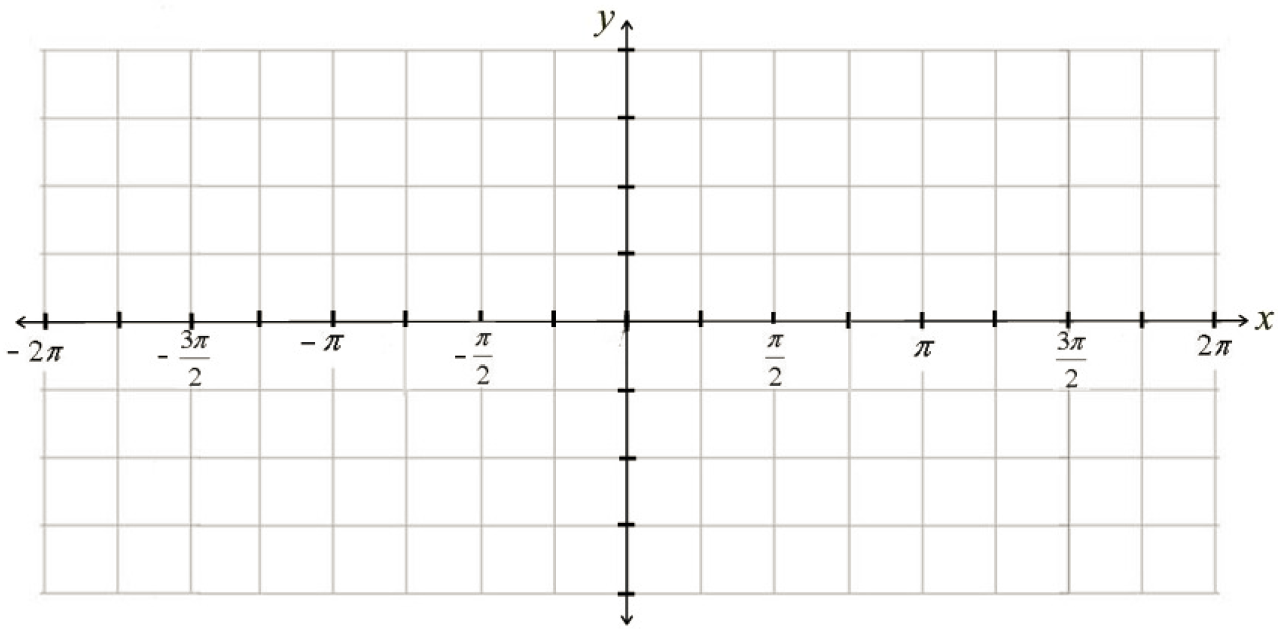 